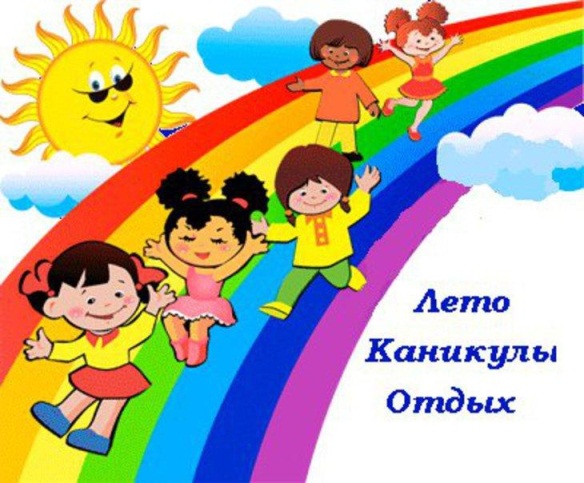 Вниманию лицеистов и их родителей!!!	Отдел организации отдыха и оздоровления детей муниципального центра «Полярис» информирует о наличии путёвок в лагеря для детей (с полной оплатой путёвки) за пределами Мурманской области:ДОЛ «Юбилейный» (п. Шепси, Туапсинский район),ДОЛ «Чайка» (г. Евпатория, Крым).Лагеря для детей (льготная категория):ДОЛ «Лазурный берег» (п. Кабардинка, Геленджик).Информация по телефонам: 56223, 89600206219, 89600206316.